Université Abderrahmane Mira-Bejaia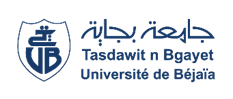 Faculté des Sciences Humaines et SocialesDépartements de Psychologie et OrthophoniePLANNING DES EXAMENS DU 1ER SEMESTRE SESSION RATTRAPAGEDE L’ANNEE UNIVERSITAIRE 2021/2022 EN LINGE (à distance)L2 PsychologieL2 PsychologieL2 PsychologieL2 PsychologieModulesEnseignantsDate de l’examenDate et heure de remise des copiesThéories d’apprentissagesMME, AMROUCHEMardi 12/04/2022Jeudi 14/04/2022 à 10H00Technologie de la communication de l’information et de la documentation 1MME, MAZOUZIMardi 12/04/2022Jeudi 14/04/2022 à 10H00L2 OrthophonieL2 OrthophonieL2 OrthophonieL2 OrthophoniePsychologie du développementM, GHOUASMardi 12/04/2022Jeudi 14/04/2022 à 10H00L3 Psychologie du travail et organisationsL3 Psychologie du travail et organisationsL3 Psychologie du travail et organisationsL3 Psychologie du travail et organisationsDroit du travailMME, BETTACHEMardi 12/04/2022Jeudi 14/04/2022 à 11H00La gouvernance et déontologie   MME, MEZIANIMardi 12/04/2022Jeudi 14/04/2022 à 11H00L3 Psychologie CliniqueL3 Psychologie CliniqueL3 Psychologie CliniqueL3 Psychologie CliniquePsychosomatiqueMME, SAHRAOUIMardi 12/04/2022Jeudi 14/04/2022 à 11H00Déontologie  M, MEBAREKMardi 12/04/2022Jeudi 14/04/2022 à 11H00L3 OrthophonieL3 OrthophonieL3 OrthophonieL3 OrthophonieBonne gouvernance et déontologieM, BECHATTAMardi 12/04/2022Jeudi 14/04/2022 à 11H00M1 Psychologie de travail, d'organisation et GRHM1 Psychologie de travail, d'organisation et GRHM1 Psychologie de travail, d'organisation et GRHM1 Psychologie de travail, d'organisation et GRHOrientation professionnelle et construction de projetMME, SLIMANIMardi 12/04/2022Jeudi 14/04/2022 à 12H00Droit et relations de travailMME, BETTACHEMardi 12/04/2022Jeudi 14/04/2022 à 12H00M1 Psychologie CliniqueM1 Psychologie CliniqueM1 Psychologie CliniqueM1 Psychologie CliniquePsychologie des personnes porteuses d’un handicapM, MEBAREKMardi 12/04/2022Jeudi 14/04/2022 à 12H00Psychologie positiveMME, BENAMSILIMardi 12/04/2022Jeudi 14/04/2022 à 12H00M1 Pathologie de langage et de la communicationM1 Pathologie de langage et de la communicationM1 Pathologie de langage et de la communicationM1 Pathologie de langage et de la communicationDéveloppement sensori-moteurMME, MEKHOUKHMardi 12/04/2022Jeudi 14/04/2022 à 12H00Langue et processus d’apprentissageMME, GUEDDOUCHEMardi 12/04/2022Jeudi 14/04/2022 à 12H00M2 Psychologie de travail, d'organisation et GRHM2 Psychologie de travail, d'organisation et GRHM2 Psychologie de travail, d'organisation et GRHM2 Psychologie de travail, d'organisation et GRHEntreprenariatM, AIT YAHIAMardi 12/04/2022Jeudi 14/04/2022 à 12H00Gestion du changement OrganisationnelleM, LABOUDIMardi 12/04/2022Jeudi 14/04/2022 à 12H00M2 Psychologie CliniqueM2 Psychologie CliniqueM2 Psychologie CliniqueM2 Psychologie CliniqueEntreprenariatM, AIT HAMMAMardi 12/04/2022Jeudi 14/04/2022 à 12H00Psychologie de la santéM, LAOUDJMardi 12/04/2022Jeudi 14/04/2022 à 12H00M2 Pathologie de langage et de la communicationM2 Pathologie de langage et de la communicationM2 Pathologie de langage et de la communicationM2 Pathologie de langage et de la communicationL'entreprenariatM, AIT HAMAMardi 12/04/2022Jeudi 14/04/2022 à 12H00Santé mentale et qualité de vieM, HADBIMardi 12/04/2022Jeudi 14/04/2022 à 12H00